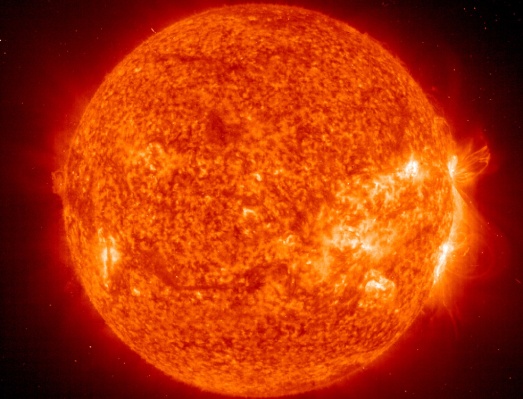 ΗΛΙΟΣ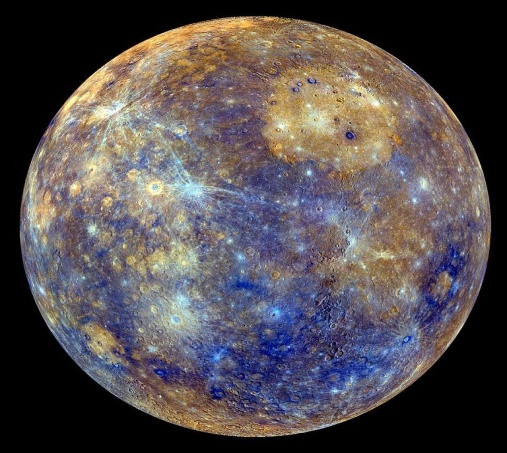 ΕΡΜΗΣ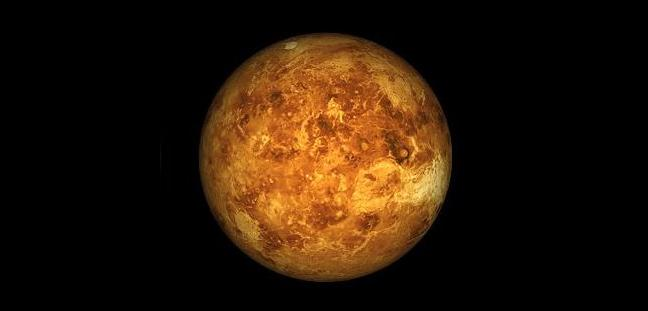 ΑΦΡΟΔΙΤΗ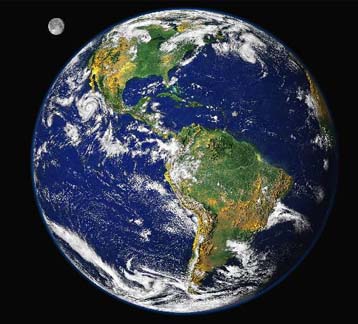 ΓΗΓΗ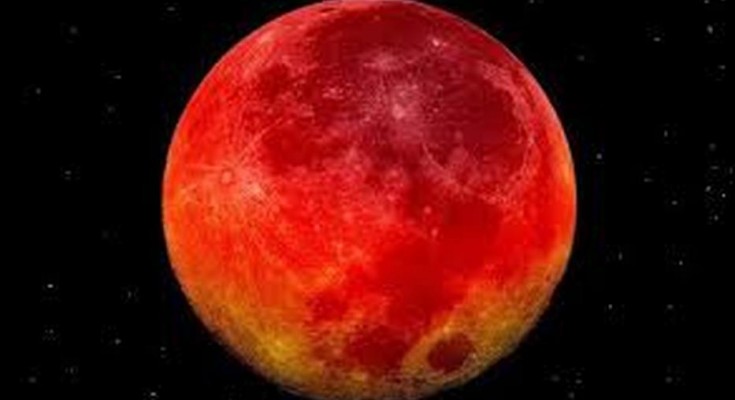 ΑΡΗΣ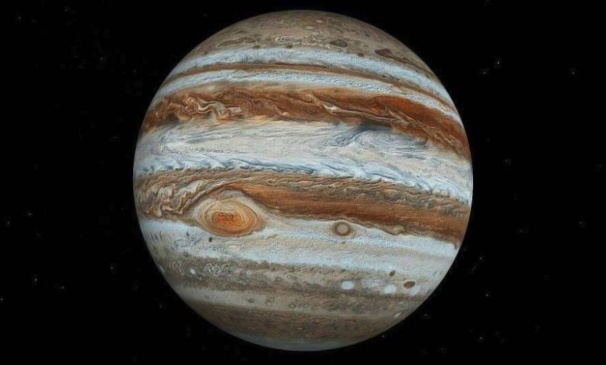 ΔΙΑΣ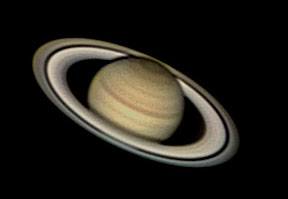 ΚΡΟΝΟΣ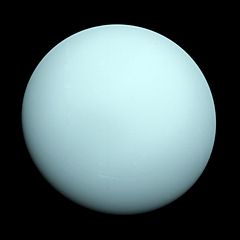 ΟΥΡΑΝΟΣ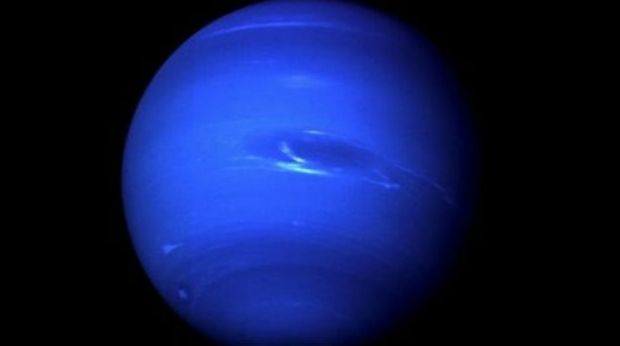 ΠΟΣΕΙΔΩΝΑΣ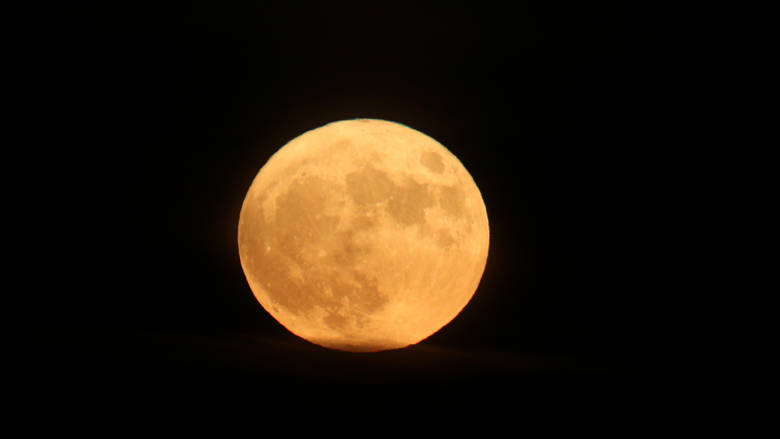 ΣΕΛΗΝΗ